RESUME						Sreejesh.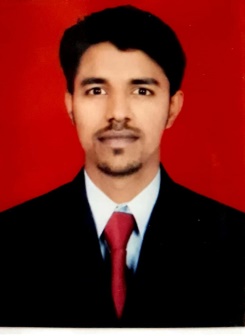 				E-mail id: sreejesh.383359@2freemail.com Dedicated individual with in depth experience in construction and building work.Currently looking for a Civil engineer job position with a progressive construction company where my skill and experience will be fully utilized.  I can work at any shift at anywhere in UAE with my full Skill and safety, also I can join your  company at any time. Technical:BE Civil EngineeringAcademic                    :  SSLC & Plus twoComputer Knowledge  : MS office ,MSP, Auto CadMAR 2015 to till June 2018Company	:          Millennium Engineers And Contractors PvtLtd.Pune IndiaProject		:	Construction of residential buildingClient		:          Pride Purple groupDesignation	:	Junior civil Engineer (As a site execution and QC )Period		:	Mar 2015- Till June 2018➢As a construction engineer my responsibilities is to Planning, organizing, and coordinating for all construction activities like, form work , steel work and modification as per requirements of the projects within the budget and project schedule and compliance within the Project’s HSE requirements.➢	Ensure the construction work carried out in accordance with company rules, regulations and standard & permit to work procedures.➢	Manage construction activities in the area and ensure that all works are in according to design, on schedule and to appropriate levels of HSE and quality.➢	Inter departmental follow up with Civil, HSE, and Electrical for completion of activities according to the Master Schedule.➢	Reviewing of drawings Civil  to ensure for zero deviation and non-repetition of work. ➢	Preparing report and presenting to the Management for Project Execution➢	Reporting to project manager for Day to Day activities.➢ Well versed knowledge of Structural Drawings, Architectural Drawings, Form work drawing etc.➢Knowledge of operating Leveling instrument and Theodolite for checking for elevation, centerlines and verticality.➢Coordinating with client Engineering Department for field problems and updated drawings.➢Coordinating with QC inspector and client inspectors for inspection.➢Well coordinating with Senior Engineers and Superiors.➢Generating progress reports on daily basis for the planning department.➢Preparing and submitting technical quires to the client engineering department.➢Coordinating with client and engineers for clearing the punch points.➢To achieve the targets as per the project planning schedule.➢Ensure that the employees are competent enough to carry out the work assigned to them in safe manner.➢Conducting Tool Box Talks and giving guidelines to workforce for the hazards of the activities.Date of Birth		: 18 FEB 1993.Gender		          : MaleMarital Status	          : SingleNationality		: IndianLanguages Known	: English, Hindi, Malayalam and TamilPassport Details Date of Issue            	:   3rd Sep 2014 Valid Up to               	:   2nd Sep 2024 Place of Issue            	:   Kozhikode  Visa DetailsVisa status:Visit visaI hereby declare that above information furnished is true and correct to the best of my knowledge and belief.OBJECTIVE:EDUCATIONAL QUALIFICATION:Employment Profile:ROLE AND RESPONSIBILITIES:PERSONAL PROFILE: